2110吉首地区讲解员培训计划书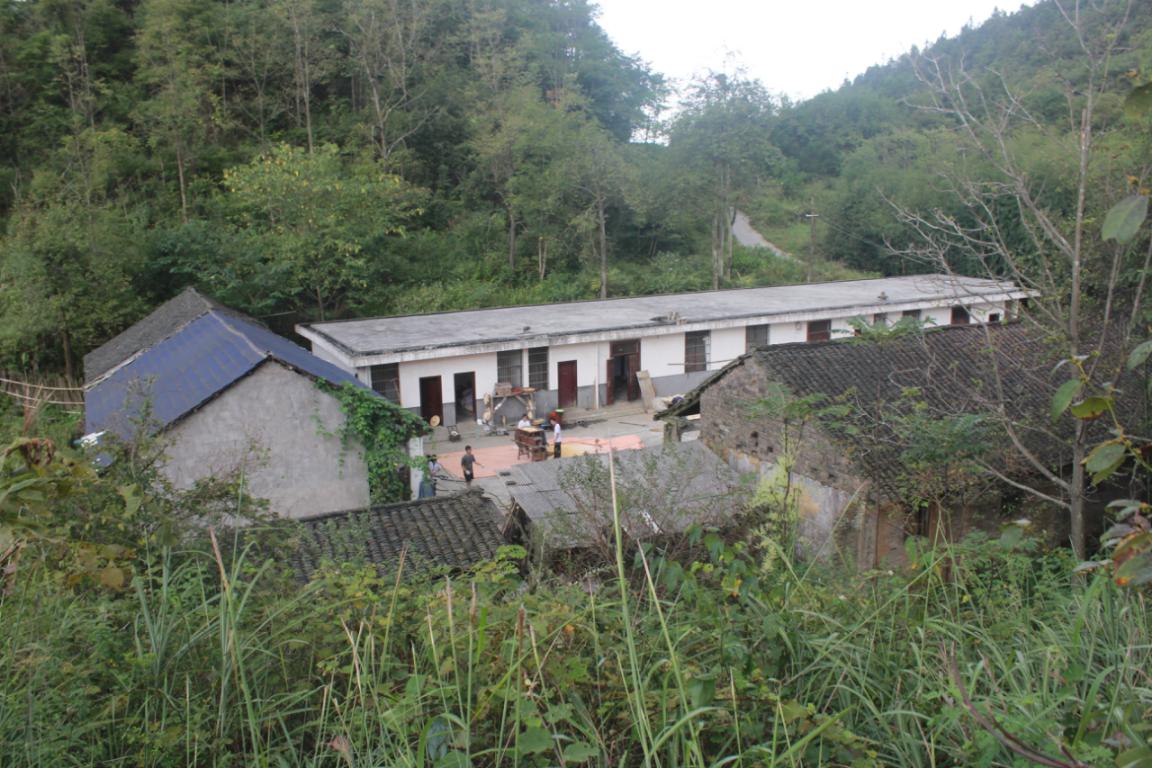 1.背景自从2006年家工作营志愿者协会进入吉首以来，吉首地区在上几届家人的努力下也慢慢地成熟起来。根据我们之前的招新情况来看，有许多新生 想进一步的来了解我们的志愿者活动。但是讲解员人数的不足以及其对讲解内容的不熟悉，部分协调员以及多数营员对相关内容不够了解，往往使我们的宣传不能达到理想的效果。且由于学校压力，此次高校宣传不提家，将以湘西微笑志愿服务队名义进行宣传。2.目的为高校宣传培养出一批有质量的讲解员，为之后的宣传做准备。3.目标3.1至少培训出15名讲解员。3.2让参加培训的人在宣传时可以将培训内容从容、流利的传达出去。3.3让参加培训的人在宣传时可以清楚准确地回答可能遇到的问题。4.人员安排5.流程安排6.财务预算  7.注意事项    7.1 请参与者准时赶到现场签到，要求全程参与，如有特殊情况不能全程参与请及时告知筹备组。2110讲解员培训筹备组                                                                                       2110年10月31日讲解员培训基本信息讲解员培训基本信息讲解员培训基本信息讲解员培训基本信息讲解员培训基本信息讲解员培训基本信息活动编号JIA-JSU-2110JIA-JSU-2110JIA-JSU-2110JIA-JSU-2110JIA-JSU-2110活动地点新校区60422活动时间活动时间2021年10月31日18：30—21：152021年10月31日18：30—21：15主办单位家工作营志愿者吉首地区家工作营志愿者吉首地区家工作营志愿者吉首地区家工作营志愿者吉首地区家工作营志愿者吉首地区筹备组龙渊、董小凤、李由、樊家雨协调员李由李由Tel:16674332275参与者吉首地区营员      协调员李由李由E-mail:.LYXF1061234816@163.com活动内容负责人备注反馈表的发放与收集，宣传单准备、找场地樊家雨提前占好教室，需更改提前通知大家及时更改场地准备物资董小凤投影仪、区旗以及排插、提前到达场地15分钟连接好设备；确认物资通知参加培训的营员（并提醒他们带好笔和本子） 董小凤情况有变动的话要及时通知到每一个人拍照樊家雨确认每一个场景都有画面计划书的撰写樊家雨时间活动内容负责人备注18：30-18：35签到樊家雨提前准备签到表18：35-18：40自我介绍、介绍流程李由让大家互相认识；了解流程18：40-19：00服务队和工作营     董小凤19：00-19：15麻风病和康复村李由19：15-19：45讲解技巧刘振杨19：45-19：50实战分组李由19：50-20：50实战演练李由筹备组需提前确定场地；实战演练实地模拟下寝宣传20：50-21：10分享讨论李由21：10-21：15拍合照老樊带区旗项目名称单价（元）数量合计（元）备注宣传单0.2030张6.00用于实战演练中下寝宣传部分车费4.0010人40.00用于老校区参加讲解员培训的营员来回车费总计（元）总计（元）总计（元）46.00向地区申请